Билет 17Практическое задание.Становление белорусской национальной государственности. Участие БССР в создании СССР. Укрупнение территории БССР.Используя представленные материалы, ответьте на вопросы (выполните задания):Когда было провозглашено образование Социалистической Советской Республики Беларуси (ССРБ)? Когда и кем было принято решение о вхождении ССРБ в состав Союза Советских Социалистических Республик?Почему белорусское государство называлось советским? Свой ответ   подтвердите цитатой из представленных материалов.Охарактеризуйте процесс формирования территории БССР в 1921–1926 годах. Какие исторические события повлияли на этот процесс?Из Манифеста Временного рабоче-крестьянского советского правительства Беларуси (1 января 1919 г.)	Товарищи и братья рабочие, бедные крестьяне и красноармейцы Беларуси!… Великая Октябрьская революция в России… заложила фундамент нового уклада жизни с властью трудового народа. Начавшись с России, она зажгла также огонь всемирного освобождения трудового народа от эксплуатации…… Среди трудовых народов России, Литвы, Украины и Латвии с сегодняшнего дня становитесь и вы свободными и полноправными хозяевами свободной независимой Белорусской социалистической республики. С сегодняшнего дня Беларусь – Советская Республика – становится республикой трудового народа, рабочих, крестьянской бедноты, красноармейцев Беларуси.Временное Рабоче-крестьянское правительство…провозглашает всему миру: с этого момента вся власть в Беларуси принадлежит только Советам рабочих, крестьянских, батрацких и красноармейских депутатов.Вся земля помещиков и крупных землевладельцев, монастырей, церквей, костелов, духовенства, со всем инвентарем, а также все леса, воды, недра земли становятся достоянием трудового народа Беларуси….Участие БССР в образовании Союза Советских Социалистических Республик (по материалам учебного пособия «История Беларуси, 1917 – начало XXI в.»)	В процессе поиска и выработки конкретных форм объединения советских республик в одно государство И.В. Сталин выступил с идеей «автономизации». Согласно ей все советские республики должны были объявить себя составными частями Российской Советской Федеративной Социалистической Республики (РСФСР) и войти в ее состав на правах национально-культурной автономии. Но этот план не был поддержан руководителями республик, в том числе и Беларуси. В.И. Ленин предложил более приемлемую форму государственного устройства — федерацию. Она представляла собой союз нескольких государств, в котором они подчиняются единому центру и при этом сохраняют самостоятельность в решении отдельных вопросов внутренней политики. В федерации действуют единые конституция, органы государственной власти, существует единое гражданство, вводятся общие денежные единицы. Идея объединения была претворена в жизнь на IV Всебелорусском съезде Советов в декабре 1922 г. в Минске. Делегаты съезда единогласно одобрили идею создания Союза Советских Социалистических Республик (СССР). Советский Союз рассматривался как единое государство, в котором добровольно на свободной и равноправной основе объединялись все советские республики: РСФСР, БССР, Украинская ССР, Закавказская Советская Федеративная Социалистическая Республика (в составе Азербайджана, Армении, Грузии) с сохранением за каждой из них права свободного выхода из Союза. 30 декабря 1922 г. делегации, собравшиеся в Москве на I Всесоюзном съезде Советов, подписали Декларацию и Договор об образовании СССР. Съезд выбрал верховный законодательный орган Союза — Центральный исполнительный комитет СССР. Его председателем от Беларуси был избран А.Г. Червяков.Картосхема. Территория БССР в 1921–1939 гг.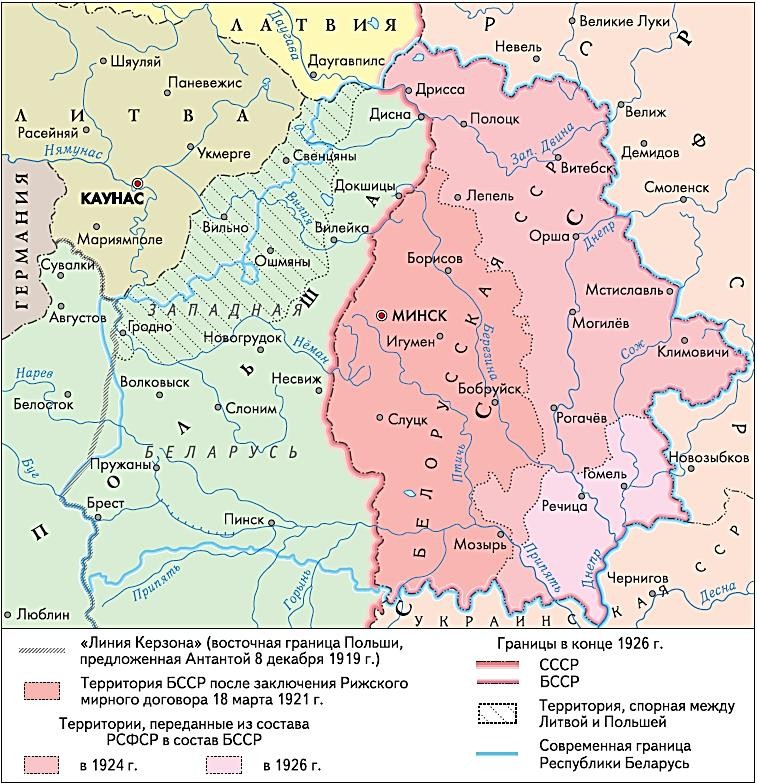 